 Nr.3007    din data de 31 ianuarie   2023P R O C E S – V E R B A Lal ședinței ordinare  a Consiliului Local al Municipiului Dej  încheiată azi, 27 ianuarie 2023, convocată în conformitate cu prevederile art. 133, alin. (1) și 134 alin (1) și (2)  din Ordonanța de Urgență Nr. 57/2019, conform Dispoziției Primarului Nr.20 din data de20 ianuarie 2023,		         Lucrările s-au  desfășurat în Sala de ședințe a Consiliului Local, cu următoareaORDINE DE ZI:Proiect de hotărâre privind aprobarea Bugetului de venituri și cheltuieli pentru anul 2023 al Municipiului Dej și bugetele instituțiilor finanțate integral din venituri proprii și subvenții pentru anul 2023.Proiect de hotărâre privind aprobarea utilizării excedentului bugetar al Municipiului Dej.Proiect de hotărâre privind aprobarea modificării Art. 1 din Hotărârea Consiliului Local al Municipiului Dej Nr. 1 din 5 ianuarie 2023 privind aprobarea utilizării excedentului bugetar al Municipiului Dej - Activitate economică.Proiect de hotărâre privind aprobarea utilizării excedentului bugetar al Spitalului Municipal Dej.Proiect de hotărâre privind aprobarea excedentului bugetar al Liceului Tehnologic ”Someș” Dej.Proiect de hotărâre privind stabilirea cotizației acordată de Municipiul Dej echipei de fotbal F.C. ”Unirea” Dej, în calitate de membru asociat.Proiect de hotărâre privind aprobarea majorării Contractului de finanțare cu valoarea rezervei de implementare constituită în cadrul proiectului: ”Creșterea calității vieții populației Municipiului Dej prin construirea și dotarea Centrului cultural recreativ și îmbunătățirea spațiilor publice urbane din Cartierul Dealul Florilor, cod SMIS 123139.Proiect de hotărâre privind aprobarea majorării Contractului de finanțare cu valoarea rezervei de implementare constituită în cadrul proiectului: ”Reconversia și refuncționalizarea terenurilor și suprafețelor degradate neutilizate din Pădurea Bungăr, Municipiul Dej”Cod SMIS 112513.Proiect de  hotărâre  privind aprobarea proiectului și a cheltuielilor legate de proiectul urmare prevederilor Art. 19 din Ordonanța de Urgență a Guvernului Nr.  64/2020 completată și modificată prin Ordonanța de Urgență a Guvernului Nr. 99/2022 și respectiv Ordonanța de Urgență a Guvernului Nr.  117/2022 ”Reducerea numărului de persoane aflate în risc de sărăcie sau excluziune socială prin îmbunătățirea infrastructurii publice în Zona urbană Marginalizată din Municipiul Dej” SMIS 155498.Proiect de hotărâre privind aprobarea Documentației tehnico-economice și a indicatorilor proiectului urmare prevederilor Art. 19 din Ordonanța de Urgență a Guvernului Nr.  64/2020 cu completările și modificările ulterioare, pentru proiectul: “Reducerea numărului de persoane aflate în risc de sărăcie sau  excluziune socială prin îmbunătățirea infrastructurii publice în  Zona urbană Marginalizată din Municipiul Dej” cod SMIS  155498.Proiect de hotărâre privind acordarea unui mandat special la Adunarea Generală Ordinară a Acționarilor Societății Centrul ”Agro Transilvania” Cluj S.A. în vederea exercitării dreptului de acționar.Proiect de hotărâre privind aprobarea inițierii procedurii de închiriere a pajiștilor în suprafață de 588,57 ha, aflate în proprietatea privată a Municipiului Dej, județul Cluj.Proiect de hotărâre privind aprobarea  documentației de urbanism – PLAN URBANISTIC ZONAL- pentru executarea lucrărilor de construire Corp C 1 -  Bloc de locuințe S+P+3E+ETAJ RETRAS, Corp C 2 - BLOC DE LOCUINȚE S+D+P+3E+ETAJ RETRAS, CORP C 3 - SPAȚII SERVICII ȘI PARCARE AUTO – demisol și terasa carosabilă, amenajări exterioare și branșamente utilități, amenajări exterioare (parcări) în Municipiul Dej, Strada Ecaterina Teodoroiu, Nr. 61/A.Proiect de hotărâre privind aprobarea Protocolului de colaborare între Ministerul Muncii și Solidarității Sociale și Unitatea Administrativ Teritorială Dej.Proiect de hotărâre privind aprobarea acordării de gratuitate pe mijloacele de transport în comun ale S.C. Transurb S.A. Dej pentru anumite categorii de persoane cu domiciliul pe raza Municipiului Dej, respectiv pensionari și persoane care au vârsta legală de pensionare și nu realizează venituri.Proiect de hotărâre privind aprobarea Consiliului Comunitar Consultativ al Municipiului Dej și aprobarea Regulamentului de organizare și funcționare al acestuia.Proiect de hotărâre privind stabilirea componenței echipei mobile precum și aprobarea procedurii și modalitatea de intervenție a echipei mobile constituite las nivelul Municipiului Dej pentru intervenția de urgență în cazuri de violență domestică.Proiect de hotărâre privind aprobarea finanțării multianuale a investiției ”Elaborarea actualizării Planului Urbanistic General, memoriu general și Regulamentul local al Municipiului Dej.Soluționarea unor probleme ale Administrației Publice locale.La ședință sunt prezenți 19 consilieri care și-au  înregistrat prezența în evidența ținută de secretarul general al Municipiului Dej, domnul Primar Morar Costan, doamna Secretar General al Municipiului Dej, reprezentanți mass- media.Ședința publică este condusă de doamna consilier Gavriș Geanina – Adriana - Corina, ședința fiind legal constituită. Consilierii au fost convocați prin Adresa Nr. 2.384 din data 20 ianuarie 2023 comunicată prin intermediul poștei electronice și prin publicare pe site-ul instituției și în presă. ;Lipsesc motivat: domnul consilier Buburuz Simion - Florin de la Punctul Nr. 2 al ordinii de zi.Doamna viceprimar Kovrig Anamaria -  Magdalena de la Punctul Nr. 1 al ordinii de zi – absent motivat medical.Domnul consilier  Butuza Marius – Cornel  de la Punctul Nr. 3 al ordinii de zi.Președintele de ședință, doamna consilier Gavriș Geanina – Adriana - Corina supune spre aprobare:Procesul – verbal al ședinței  ordinare din data de 16 decembrie 2022, votat cu 18 voturi ”pentru”, unanimitate;Procesul – verbal al ședinței  de îndată  din data de 5 ianuarie 2023, votat cu 18 voturi ”pentru”;Procesul – verbal al ședinței  ordinare din data de 19 ianuarie 2023, votat cu 18 voturi ”pentru”;Suplimentarea ordinii de zi cu Punctul 18: Proiect de hotărâre privind aprobarea finanțării multianuale a investiției ”Elaborarea actualizării Planului Urbanistic General, Memoriul general și Regulamentului local al Municipiului Dej.Votată cu 18 voturi ”pentru”. Ordinea de zi a ședinței ordinare din data de 27 ianuarie 2023, care este votată  cu 18 voturi  ”pentru”.Punctul 1. Proiect de hotărâre privind aprobarea Bugetului de venituri și cheltuieli pentru anul 2023 al Municipiului Dej și bugetele instituțiilor finanțate integral din venituri proprii și subvenții pentru anul 2023.Domnul primar Morar Costan: Venim în fața dumneavoastră cu cel mai important proiect, Bugetul Local al Municipiului care înseamnă asigurarea funcționării administrației publice și dezvoltarea orașului în funcție de sumele alocate. Este important să asigurăm dezvoltarea orașului și principala preocupare este atragerea și accesarea fondurilor nerambursabile, astfel încât orașul nostru să devină locul dorit de părinții și copiii noștri. Veți vedea că la partea de Dezvoltatere avem multe europene pe care încercăm să le implementăm.La partea de Venituri avem 294.426, 12 mii lei; la partea de Cheltuieli avem 301.859,69 mii lei; diferența de 7,5 mii lei, care reprezintă excedentul bugetar care se va distribui pe partea de Dezvoltare, respectiv, se distribuie 1,1 mii lei, iar 6,3 mii lei sunt sume atrase prin proiecte europene, pe care o folosim tot pentru dezvoltare.Așa cum știți, anul trecut am ajustat impozitele și taxele locale cu 5,1%, rata inflației pe anul 2021, dar nu am mărit din proprie inițiativă impozitele și taxele locale pentru că știu problemele curente cu care ne confruntăm, la o inflație de peste 17%.La Anexa 1 – Venituri, indicatorul  040100 – cote defalcate din T.V.A. pe venituri și impozite locale – 37,4 mii lei; indicatorul 11 -  cote defalcate din T.V.A. – 21,7 mii lei; indicatorul 16.02 Impozit pe mijloace de transport, persoane fizice și juridice – 3,9 mii lei; Impozite pe proprietate, teren, imobil, persoane fizice și juridice – 3,9 mii lei. La codul 30.05 – Venituri din concesionări, închirieri – 4,8 mii lei; cod 35 – Amenzi A.N.A.F., contravenții – 1,3 mii lei; Diverse venituri – 19 mii lei – deschidere creditatere și demarare proiecte europene.La poziția 0017 – Subvenții – 56 mii lei, care reprezintă 15% fonduri europene atrase, 83% sume de la Uniunea Europeană; 15% fonduri de la Guvernul României și 2% sume de la bugetul local, fonduri necesare pentru proiectele C.N.I. și ”Anghel Saligny”.Pe ”Anghel Saligny” avem un proiect în valoare de 200,8 mii lei, pentru care am distribuit deja 9 mii lei; în anul 2023 – 15 mii lei, din care 8, 5 mii lei de la Guvern și 4 mii lei de la bugetul local. Pentru P.N.N.R. avem 21 mii lei și 122 mii lei fonduri europene.La partea de Cheltuieli – pe funcționare  și dezvoltare; cheltuielile sunt sintetizate în bunuri și servicii, Anexa Nr. 1 A – Funcționare, Cap. 51 – Bunuri și servicii, avem:Cheltuieli de personal – anul 2022 – 2,6 mii lei; anul 2023 – 2,7 mii lei; Evidența populației – 60 mii lei; Dobânzi – 2.450 mii lei; Ordine publică – 100 mii lei; Învățământ – 2022 – 5 mii lei; 2023 – 6,2 mii lei; Sănătate 400 mii lei;  Cultură – 2022 – 5,3 mii lei, 2023 – 7,4 mii lei; Asistenți personali unde avem un număr de 170 persoane, primim de la Guvern 1.450 mii lei; Iluminat public – 2022 – 2.850 mii lei – 2023 – 3.6 mii lei; Salubritate – 2022 – 1.300 mii lei; 2023 – 1.900 mii lei; Transporturi – 2022 – 7,6 mii lei; 2023 – 8,2 mii lei; la unele capitole coeficientul a crescut cu 5 – 10%, pentru că au fost incluse și facturi neachitate din anul trecut.În sinteză, suma de 89.459,09 mii lei se regăsește în: cheltuieli de personal – 36,2 mii lei; Bunuri și servicii – 32,3 mii lei; Dobânzi – 2,3 mii lei; Subvenții – 2,4 mii lei; Transferuri – 30 mii lei; pentru învățământul privat 2,2 mii lei sumă primită de la Guvern; Asistență socială – indemnizații în sume fixe -  7,3 mii lei; alte cheltuieli – burse , activități culturale școli – 3,4 mii lei; burse de merit – 2,9 mii lei.Un rol important o are Secțiunea de Dezvoltare și legat de aceasta, avem un procent de invetiții de 200% față de Secțiunea funcționare din care 160% sunt fonduri atrase.Anexa 2, Lista de investiții, Capitolul 51 – Lucrări noi: Cadastru, imobiliare, registru spații verzi –  71 mii lei, avem un plus de 400 mii lei distribuiți  pentru P.U.D.Proiectul G.A.L. în valoare de 6,5 mii lei, nu a demarat încă. Știm cu toții realitățile de pe Strada Macazului și Sărat unde s-a construit fără autorizație. Sunt 24 locuințe pe Strada Sărata și 7 locuințe pe Strada Macazului, acestea se vor demola și se vor construi spații adecvate și un cabinet medical.Proiectul POCA se referă la implementarea informării integrate cu toate unitățile publice din municipiu;Varianta de ocolire a orașului – am avut probleme cu Apele Române, cu C.F.R.-ul, dar vom veni cu S.F. și P.T., proiect per mobilitate urbană în valoare de 25 milioane euro.A 5 Varianta de legătură cuprinde exproprieri în valoare de 550 mii lei; amendamentul cuprinde și abordarea Proiectului Smart City, monitorizare electroniocă pentru parcări, autorizații de contruire. Avem o abordarte de proiectare, execuție semnalistică, intrări și ieșiri din oraș; la Lucrări în continuare  avem achiziții imobile în Municipiul Dej, în valoare de 2,4 mii lei; parcare în zona Strada Regina Maria, cu susținere de 1,5 mii lei din bugetul local; pentru ieșirea și intrarea pe Strada Regina Maria avem un imobil evaluat la 140 mii euro pentru care vom face  un transfer de proprietate. Sume aferente altor exproprieri – Strada Mărășești, Piața Agro – alimentară, zidul de sprijin se va muta, acolo vom contrui o parcare. Pentru pregătire proiecte, cele demarate în noiembrie – decembrie avem valoarea de 3 mii lei; bugetare participativă am alocat 250 mii lei – semaforizare pe Străzile Ecaterina Teodoroiu, Regina Maria, Alexandru Papiu Ilarian, facem eforturi pentru achiziționarea unei toalete ecologice. Avem alocate sume pentru un teren într-o zonă specială pentru animalele fără stăpân; amenajare pastorală - o condiție necesară, altfel nu se finanțează subvențiile de la A.P.I.A.Avem un Laborator pe Strada Luceafărului care funcționează într-un spațiu neadecvat pentru care am cuprins suma de 79 mii lei pentru reabilitare. Obiective de patrimoniu – achiziții centrale termice, achiziții pentru înnoirea parcului auto, vechi de 13 ani pentru Primărie și Poliția Locală.Învățământ: pentru împrejmuire Liceul Tehnologioc ”Someș” – 10 mii lei; Școala Gimnazială Nr. 1 – 15 mii lei; Liceul ”Constantin Brâncuși”  12 mii lei; Creșa de pe Strada Regina Maria – 30 mii lei – plătiți de Ministerul Dezvoltării.Lucrări noi – Grădinița ”Piticot”, ”Paradisul Piticilor” – eficiență energetică  - 2.050 mii lei, deci pentru învățământ – avem alocați 696 mii lei.Pentru Spitalul Municipal Dej – 957 mii lei pentru Blocul alimentar, Cabinet stomatologic – 30 mii lei; Dealul Florilor – amenajare Cabinet stomatologic – valoarea proiectului – 14 mii lei; am alocat în acest an - 80 mii lei;	Cap. 67 – Pentru finalizarea proiectului din Pădurea Bugăr, în valoare de 14 mii lei, va fi finalizat în luna august – septembrie 2023; Zona de agrement – Toroc – un proiect  de 7 milioane euro, prețul a crescut la 9 milioane, din care 2 – 3 milioane sunt neeligibili. Decontaminarea în zona Combinat, canalizarea; avem 130 mii m.p. spații pentru investitori.	Domnul consilier Itu Mircea – Vasile – subliniază că pentru această zonă ar fi necesar o astfaltare pe 50 metri, care trebuie avută în vedere.	Domnul primar Morar Costan: În Dealul Florilor avem un proiect de 5 mii lei pentru regenerare urbană; Stadionul Obor va avea o tribună cu 500 locuri, parcări și vestiare moderne.Domnul consilier Itu Mircea – Vasile: dorește să știe care este creșterea demografică a orașului nostru.Domnul primar Morar Costan: Recensământul nu este concludent dar avem 39.000 locuitori. Dejul se extinde, anual se contruiesc 100 de apartamente sau case rezidențiale.Domnul consilier Itu Mircea – Vasile: Acest proiect este gândit pentru generația tânără sau pentru persoanele de vârsta a doua ?Domnul primar Morar Costan: Aș dori să închei prezentarea cu proiectul Centrul cultural Viile Dejului, Valea Codorului, Baza sportivă – Sala Sporturilor, unde avem P.U.Z. , voi veni cu indicatorii tehnico – economici și S.F.; mai avem utilități pe Strada Fericirii – un bloc A.N.L. cu 60 locuințe pentru tineri – 650 mii lei. Sistemul de iluminat public pe 170 străzi , cuprinde 2.200 corpuri led, este implementat în proporție de 60% și se fac intervenții pe mai multe străzi în același timp.Cap. 74 Salubrizare – modernizarea punctelor gospodărești;Cap. 84 – Modernizare tronsone străzi: Ecaterina Teodoroiu, Centru, Intersecția 1 Mai, Văii, Kauffland, Ocnă, Pasarelă, D.N. 1 C, Gară; finalizare proiect Dig, Centrul Istoric; achiziție de autobuze electrice.Propun următorul amendament:  Pentru finanțarea lucrării de investiție Cap. 67, poziția B4 – Reabilitare, modernizare extindere, dotare Complex Sportiv – valoare totală – 300 mii lei;Reparații la Adăpostul de animale fără stăpân – 100 mii lei; proiectul se modifică, astfel:    Art.2.  Se aprobă Secțiunea de funcționare - parte de bază obligatorie a bugetului local, în sumă de 89.339,09 mii lei atât la partea de venituri cât și la partea de cheltuieli Anexa Nr. 1 a.1. Art. 3. Se aprobă Secțiunea de dezvoltare – parte complementară a bugetului local în sumă de 205.087,03 mii lei la partea de venituri  și 212.520,60 mii lei la partea de cheltuieli Anexa Nr. 1 a.2.Art . 4. Se aprobă Lista obiectivelor de investiții, anexă la bugetul local, în sumă de 220.593,21 mii lei, conform Anexei Nr. 2.Art. 5.  Se aprobă vărsăminte din Secțiunea de funcționare în Secțiunea de dezvoltare în sumă de 27.238,30  mii lei sursa A – Buget local.Luări de cuvânt: doamna consilier Meșter Maria – Alina subliniază că se abține, nu votează proiectul, întrucât este în conflict de interese, fiind responsabil de unitate bancară care a finanțat lucrări în oraș. Se trece la constatarea și votul comisiilor de specialitate: Comisia pentru activități economico – financiare și agricultură, doamnul consilier Lupan Ștefan – aviz favorabil;  Comisia juridică și disciplină pentru activitățile de protecție socială, muncă, protecția copilului, doamna consilier Muncelean Teodora, aviz favorabil; Comisia pentru activități de amenajarea teritoriului, urbanism, protecția mediului și turism – domnul consilier Buburuz Simion - Florin – aviz favorabil, Comisia pentru activități social – culturale, culte, învățământ, sănăte și familie – domnul consilier Moldovan Horațiu – Vasile - aviz favorabil;Luări de cuvânt: doamna consilier Muncelean Teodora: dorește să știe dacă s-a prins suma pentru lucrările de reprații urgente la Sala sporturilor, pentru reparații acoperiș, pardoseală, care necesită intervenții urgente.Domnul consilier Itu Mircea – Vasile: dorește să știe dacă în anul 2022 – suma a fost 114 mii lei – în anul 2023 – suma de 224 mii lei, creșterea cu 257% este o creștere reală? Doamna șef Birou Buget – contabilitate Cuzdriorean Gabriela: Trebuie să luați în calcul că la realizări total buget intră și contractele pe fonduri europene.Domnul consilier Itu Mircea – Vasile: La capitolul Cheltuieli avem creștere variabilă la cheltuielile de personal și bunuri și servicii – la salarii creșteri cu 13%, la servicii creștere cu 0,1% - veți face angajări ? La Sport – cultură, Clubul de fotbal ”Unirea” are o creștere a fondurilor de 400%. Domnul consilier Radu Emilian – Ioan: Sala Sporturilor nu se pretează la meciuri de competiții naționale și internaționale pentru baschet, hanbal și volei, vă rugăm să aveți în vedere și acest aspect când vor începe lucrările la Sala Sporturilor. Domnul consilier Severin Paul – Mihai: referitor la Cabinetul stomatologic de la Liceul 2q”Andrei Mureșanu”, să se urgenteze lucrările și să se definitiveze dotarea cabinetului, să se angajeze personal medical. Dacă la Școala Gimnazială Nr. 5 există un proiect P.N.R.R. pentru reabilitarea, repararea acoperișului, retrage amendamentul propus pentru aceste lucrări. Domnul primar Morar Costan: La Cabinetul stomatologic de la Liceul ”Andrei Mureșanu” se va definitiva dotarea și se vor face angajări în decurs de 3 – 4 luni. Referitor la Sala Sporturilor, parametrii pentru volei, baschet și handbal sunt greu de îndeplinit, neexistând posibilitatea extinderii clărdirii Sălii pe spațiile verzi.Creșterile salariale au fost de 10% pentru toți angajații, dar dacă mai există creșteri se referă la promovări ale personalului angajat de care trebuie să ținem cont.La Clubul de fotbal ”Unirea” Dej, veniturile nu s-au majorat cu 400%, a crescut cotizația de 1.800 la 2.200 mii lei.Domnul consilier Severin Paul – Mihai: prezintă amendamentele formulate de U.S.R. Plus: 1. La Capitolul 51 Autorități publice – Campanie de conștientizare a populației Municipiului Dej împotriva dezastrelor naturale cu alocarea sumei de 20 mii lei. Campania ar trebui derulată atât fizic, prin distribuirea de materiale informative și dezbateri fizice, cât și on-line prin explicarea beneficiilor asigurării facultative a imobilelor. Alocarea sumei de 20 mii lei pentru editarea și distribuirea materialelor informative și 10 mii lei pentru organizarea de dezbateri publice.2. La Capitolul 65 Învățământ din Lista de investiții la punctul 19: Evaluarea concentrației de radon din aerul interior din toate unitățile de învățământ administrate de primărie prin măsurarea cu aparatură de specialitate și în colab orarea cu un laborator autorizat – alocarea sumei de 40 mii lei. În interiorul clădirilor, randonul pătrunde prin fisuri, fundație, podele, solul pe care este amplasată clădirea. Este un gaz radioactiv fiind principalul agent de mediu cancerigen pentru populație.3. La Capitolul 84 Transporturi din Lista de investiții, la punctul 10 să se adauge: Semnalizarea conform normelor în vigoare pentru persoanele cu disabilități a 40 de locuri de parcare publice, cu alocarea bugetului de 46 mii lei – reprezintă un prim pas în recunoașterea nevoilor speciale ale semenilor noștri, vom putea da un semnal de conștiebntizare a drepturilor și nevoilor lor.4. Bugetarrea participativă  - la Capitolul 51 – Autorități publice – punctul 4 suplimentarea bugetului de cheltuieli cu 250 mii lei – Bugetare participativă – implicare cetățenească, în loc de 250 mii lei se va regăsi suma de 500 mii lei. Bugetarea participativă permite cetățenilor să se implice în luarea deciziilor privind dezvoltarea localității lor, deschide calea colaborării între cetățeni și administrația publică locală, aprofundează relația cetățenilor cu orașul în care locuiesc și cresc responsabilitatea lor față de oraș. Primul pas este punerea în practică a proiectelor selectate a fi implementate.Domnul consilier Moldovan Horațiu – Vasile:  La Capitolul 67 Cultură  propune suplimentarea cu suma de 50 mii lei pentru  activitățile culturale ale organizațiilor și fundațiilor din oraș.Doamna consilier Bălașa Dana – Livia:  propune două amendamente:la Capitolul 65 Învățământ: suplimentarea cu 10 mii lei pentru amenajarea zonelor de intrare – ieșire, trotuare și parcări în jurul unităților de învățământ;Achiziționarea coșurilor de gunoi pentru colectarea selectivă a gunoaielor pentru toate unitățile și străzile din Municipiul Dej.Domnul primar Morar Costan: Referitor la amendamentele prezentate, o parte din ele sunt cuprinse în Bugetul prezentat. Referitor la concentrația de randon, împreună cu Institutul național  ”Constantin Cosma” din Cluj, cu care colaborăm am alocat suma necesară pentru măsurătorile necesare. Referitor la bugetarea participativă, s-a achiziționat toaleta ecologică și se va amenaja adăpostul pentru căinii fără stăpân. Referitor la campania de conștientizare a cetățenilor nu putem impune asigurarea locuințelor cetățenilor prin hotărâre de Consiliu Local. Locurile de parcare pentru persoanele cu disabilități pe Strada Nicolae Titulescu sunt 7 locuri de parcare, pe Strada Carpați vor fi 4 – 5 locuri de parcare cu marcaje corespunzătoare.Suma de 60 mii lei este cuprinsă la Capitolul Cultură pentru proiectele culturale.Semnalizări de circulație nu putem decât prin consultări cu Comisia de Sistematizarea circulației după amenajarea spațiilor din jurul unităților școlare. Trebuie să ne schimbăm modul de gândire și să ne gândim că mobilitate urbană înseamnă mai multă zonă pietonală, autobuze electrice. Pentru colectarea selectivă a gunoiului și dotarea cu coșuri necesare este suma cuprinsă la Capitolul 84.Domnul consilier Moldovan Horațiu – Vasile și doamna consilier Bălășa Dana – Livia își retrag amendamentele.Se supun la vot amendamentele propuse: amendamentul domnului primarVotat cu 14 voturi ”pentru” domnii consilieri: Bălașa Dana Livia, Buburuz Simion Florin,Feier Iuliu Ioan, Gavriș Geanina Adriana Corina, Husa Lucian Ioan, Itu Mircea Vasile, Lupan Ștefan, Moldovan Horațiu Vsaile, Muncelean Teodora, Pop Cristian, Radu Emilian Ioan, Sabadâș Marin Gabriel, , Severin Paul Mihai,Stan Daniel. , 2 voturi ”abținere” Făt Ioan și Haitonic Teodora Stela, 1 vot ”împotrivă” Butuza Marius Cornel , 1 fără vot Meșter Maria Alina. Amenamentul a fost aprobat.Prezenți 18 consilieri locali.Amendamentele domnului consilier Severin Paul – Mihai :5 voturi ”pentru” domnii consilieri: Sabadâș Marin Gabriel, Itu Mircea Vasile, Severin Paul Mihai, Butuza mraius Cornel și HaitonicTeodora Stela, 10 voturi ”abținere” domnii consilieri: Muncelean Teodora, Făt Ioan, Feier Iuliu, Moldovan Horațiu, Buburuz Simion Florin, Lupan Ștefan, Gavriș Geanina Adriana Corina, Bălașa Dana, Stan Daniel, Pop Cristian,, 2 voturi ”împotrivă” Husa Lucian Ioan, Radu Emilian Ioan, 1 fără vot Melșter Maria Alina.Amendamentul nu  a fost aprobat.Prezenți 18 consilieri locali.5 voturi ”pentru” domnii consilieri: Sabadâș Marin Gabriel, Itu Mircea Vasile, Severin Paul Mihai, Buburuz Simion Florin și Butuza  Marius Cornel., 12 voturi ”abținere” domnii consilieri: Muncelean Teodora, Făt Ioan, Haitonic Teodora Stela, Heier Iuliu Ioan, Moldovan Horațiu Vasile, Lupan Ștefan, Gavriș Geanina Adriana Corina, Husa Lucian Ioan, Bălașa Dana Livia, Stan Daniel, Radu Emilian Ioan, Pop Cristian, 1 fără vot Meșter Maria Alina.Amendamentul nu a fost aprobat au fost prezenți 18 consilieri locali.6 voturi ”pentru” Sabadâș Marin Gabriel, Itu Mircea Vasile, Severin Paul Mihai, Butuza marius Cornel, Haitonic Teodora Stela, Husa Lucian Ioan, 10 voturi ”abținere” Muncelean Teodora, Făt Ioan, Feier Iuliu Ioan, Moldovan Horațiu Vasile, Buburuz Simion Florin, Lupan Ștefan, Bălașa Dana, Stan Daniel, Radu Emilian Ioan, și Pop Cristian , 2 fără vot Meșter Maria Alina și Gavriș Geanina Adriana Corina.Amendamentul nu a fost aprobat, au fost prezenți 18 consilieri locali.6 voturi ”pentru” Itu Mircea Vasile, Severin Paul Mihai, Butuza Marius Cornel, Haitonic Teodora Stela, Buburuz Simion Florin, Stan Daniel, 10 voturi ”abținere” Muncelean Teodora, Sabadâș Marin Gbariel, Făt Ioan, Feier Iuliu Ioan, Moldovan Horațiu Vasile, Lupan Ștefan, Husa Lucian Ioan, Bălașa Dana Livia, Radu Emilian Ioan, Pop Cristian, 1 vot ”împotrivă” Gavriș Geanina Adriana Corina , 1 fără vot Meșter Maria Alina.Amendamentul nu a fost aprobat au fost prezenți 18 consilieri locali.Proiectul  de hotărâre este votat  cu 13 voturi ”pentru”, 1 vot  ”împotrivă”, 3 voturi ”abținere” și o persoană nu participă la vot.Propiectul a fost votat cu amendamentul aprobat propus de domnul primar Morar Costan.Prezenți 18 consilieri locali.Inițiator de proiect Morar Costan.Punctul 2. Proiect de hotărâre privind aprobarea utilizării excedentului bugetar al Municipiului Dej.Domnul primar Morar Costan: Proiectul se referă la  aprobarea utilizării excedentului bugetar al Municicipiului Dej,aferent anului 2022 în sumă de 7.433,57 mii  pentru finanțarea unor lucrări de investiții cuprinse în Lista de investiții, după cum urmează: Se trece la constatarea și votul comisiilor de specialitate: Comisia pentru activități economico – financiare și agricultură, doamnul consilier Lupan Ștefan – aviz favorabil;  Comisia juridică și disciplină pentru activitățile de protecție socială, muncă, protecția copilului, doamna consilier Muncelean Teodora, aviz favorabil; Comisia pentru activități de amenajarea teritoriului, urbanism, protecția mediului și turism – domnul consilier Radu Emilian - Ioan – aviz favorabil, Comisia pentru activități social – culturale, culte, învățământ, sănăte și familie – domnul consilier Moldovan Horațiu – Vasile - aviz favorabil;    	Votat  cu 15  voturi ”pentru”,1 vot ”abținere”, o persoană nu participă la vot.Prezenți 17 consilieri locali.	Punctul 3. Proiect de hotărâre privind aprobarea aprobarea modificării Art. 1 din Hotărârea Consiliului Local al Municipiului Dej Nr. 1 din 5 ianuarie 2023 privind aprobarea utilizării excedentului bugetar al Municipiului Dej - Activitate economică.	Domnul primar Morar Costan: Serviciul Buget – contabilitate din cadrul Primăriei Municipiului Dej,  propune spre aprobare modificarea Art. 1 din Hotărârea Consiliului Local al Municipiului Dej Nr. 1 din 5 ianuarie 2023, care va avea următorul cuprins:-	10 mii lei pentru obiectivul de investiții – Achiziționare program informatic de gestiune  Baza de tratament balnear TOROC;-	496 mii lei pentru acoperirea temporară a golurilor de casă provenite din decalajele între veniturile și cheltuielile Secțiunilor de funcționare și dezvoltare în anul curent.Se trece la constatarea și votul comisiilor de specialitate: Comisia pentru activități economico – financiare și agricultură, doamnul consilier Lupan Ștefan – aviz favorabil;  Comisia juridică și disciplină pentru activitățile de protecție socială, muncă, protecția copilului, doamna consilier Muncelean Teodora, aviz favorabil; Comisia pentru activități de amenajarea teritoriului, urbanism, protecția mediului și turism – domnul consilier Radu Emilian - Ioan – aviz favorabil, Comisia pentru activități social – culturale, culte, învățământ, sănăte și familie – domnul consilier Moldovan Horațiu – Vasile - aviz favorabil;Votat  cu 15 voturi ”pentru”, 1 vot  ”abținere”.Prezenți 16 consilieri locali.Punctul 4. Proiect de hotărăre privind aprobarea  utilizării excedentului bugetar al Spitalului Municipal Dej.Domnul primar Morar Costan: Serviciul Buget contabilitate din cadrul Primăriei Municipiului Dej, supune spre aprobare utilizarea excedentului bugetar al Spitalului Municipal Dej, în sumă de 957,90 mii lei pentru finanțarea obiectivului de investiții "Reabilitare și modernizare bloc alimentar cu dotări" cuprins în Lista de investiții.Se trece la constatarea și votul comisiilor de specialitate: Comisia pentru activități economico – financiare și agricultură, doamnul consilier Lupan Ștefan – aviz favorabil;  Comisia juridică și disciplină pentru activitățile de protecție socială, muncă, protecția copilului, doamna consilier Muncelean Teodora, aviz favorabil; Comisia pentru activități de amenajarea teritoriului, urbanism, protecția mediului și turism – domnul consilier Radu Emilian - Ioan – aviz favorabil, Comisia pentru activități social – culturale, culte, învățământ, sănăte și familie – domnul consilier Moldovan Horațiu – Vasile - aviz favorabil;Votat  cu 15  voturi ”pentru”, 1 vot ”abținere”.Prezenți 16 consilieri locali.Punctul 5. Proiect de hotărâre  	privind aprobarea utilizării  excedentului bugetar al Liceului Tehnologic ”Someș” Dej.Domnul primar Morar Costan: Serviciul Buget contabilitate din cadrul Primăriei Municipiului Dej, supune spre aprobare utilizarea excedentului bugetar al Liceului Tehnologic ”Someș” Dej, aferent anului 2022 în sumă de 10,97 mii lei  pentru Obiectivul DOTĂRI Liceul Tehnologic ”Someș” cuprins în Lista de investiții.Se trece la constatarea și votul comisiilor de specialitate: Comisia pentru activități economico – financiare și agricultură, doamnul consilier Lupan Ștefan – aviz favorabil;  Comisia juridică și disciplină pentru activitățile de protecție socială, muncă, protecția copilului, doamna consilier Muncelean Teodora, aviz favorabil; Comisia pentru activități de amenajarea teritoriului, urbanism, protecția mediului și turism – domnul consilier Radu Emilian - Ioan – aviz favorabil, Comisia pentru activități social – culturale, culte, învățământ, sănăte și familie – domnul consilier Moldovan Horațiu – Vasile - aviz favorabil;Votat  cu 16 voturi ”pentru”.Prezenți 16comsilieri locali.          Punctul 6. Proiect de hotărâre privind stabilirea cotizației acordată de Municipiul Dej echipei de fotbal F.C. ”Unirea” Dej, în calitate de membru asociat.		        Doamna consilier Muncelean Teodora: pe procedură solicită să nu participe la discuții și la vot, având în vedere calitatea de fost membru asociat al Clubului ”Unirea” Dej.      	Domnul primar Morar Costan: Încercăm să gestionăm această responsabilitate, dar pe viitor ne dorim să avem un investitor privat cu potențial pentru susținerea acestui Club. Anul trecut am susținut Clubul de fotbal cu suma de 1.800 mii lei, anul acesta îl susținem cu suma 2.200 mii lei. În limita bugetului disponibil aprobat pentru durata anului fiscal 2023, cotizația anuală de membru asociat, din partea Municipiului Dej, suma de 2.200.000 lei, virată eșalonat în contul clubului, pe parcursul întregului an 2023. Au obținut rezultate bune, clasându-se pe locul al IV-lea în Divizia B.Se trece la constatarea și votul comisiilor de specialitate: Comisia pentru activități economico – financiare și agricultură, doamnul consilier Lupan Ștefan – aviz favorabil;  Comisia juridică și disciplină pentru activitățile de protecție socială, muncă, protecția copilului, doamna consilier Muncelean Teodora, aviz favorabil; Comisia pentru activități de amenajarea teritoriului, urbanism, protecția mediului și turism – domnul consilier Radu Emilian - Ioan – aviz favorabil, Comisia pentru activități social – culturale, culte, învățământ, sănăte și familie – domnul consilier Moldovan Horațiu – Vasile - aviz favorabil;Luări de cuvânt: domnul consilier Itu Mircea – Vasile dorește un Raport detaliat al cheltuielilor și al activităților pe anul 2022 și subliniază că greutățile cu care se vor confrunta vor fi din ce în ce mai mari.Votat  cu 13  voturi ”pentru”, 2 voturi ”abținere”, o persoană nu participă la vot, vot secret.Prezenți 16 consilieri locali.Punctul 7. Proiect de hotărâre privind aprobarea majorării Contractului de finanțare cu valoarea rezervei de implementare constituită în cadrul proiectului: ”Creșterea calității vieții populației Municipiului Dej prin construirea și dotarea Centrului cultural recreativ și îmbunătățirea spațiilor publice urbane din Cartierul Dealul Florilor, cod SMIS 123139.Domnul primar Morar Costan: Biroul Programe – Dezvoltare din cadrul Primăriei Municipiului Dej,  supune spre aprobare majorarea Contractului de finanțare cu valoarea rezervei de implementare constituită în cadrul proiectului: ”Creșterea calității vieții populației Municipiului Dej prin construirea și dotarea Centrului cultural recreativ și îmbunătățirea spațiilor publice urbane din Cartierul Dealul Florilor”, respectiv majorarea valorii Contractului de finanțare Nr. 5459/08.05.2020, cu valoarea rezervei de implementare calculate conform prevederilor ORDONANŢEI DE URGENŢĂ Nr. 64/2022 din 9 mai 2022 privind ajustarea prețurilor şi a valorii devizelor generale în cadrul proiectelor finanțate din fonduri externe nerambursabile, în valoare de 2.144.833,96 lei fără TVA, respectiv 2.552.352,41 lei cu TVA.Se trece la constatarea și votul comisiilor de specialitate: Comisia pentru activități economico – financiare și agricultură, doamnul consilier Lupan Ștefan – aviz favorabil;  Comisia juridică și disciplină pentru activitățile de protecție socială, muncă, protecția copilului, doamna consilier Muncelean Teodora, aviz favorabil; Comisia pentru activități de amenajarea teritoriului, urbanism, protecția mediului și turism – domnul consilier Radu Emilian - Ioan – aviz favorabil, Comisia pentru activități social – culturale, culte, învățământ, sănăte și familie – domnul consilier Moldovan Horațiu – Vasile - aviz favorabil;Votat  cu 16  voturi ”pentru”.Prezenți 16 consilieri locali.Punctul 8. Proiect de hotărâre privind aprobarea majorării Contractului de finanțare cu valoarea rezervei de implementare constituită în cadrul proiectului: ”Reconversia și defuncționalizarea terenurilor și suprafețelor degradate neutilizate din Pădurea Bungăr, Municipiul Dej” Cod SMIS 112513.Domnul primar Morar Costan: Biroul Programe – Dezvoltare din cadrul Primăriei Municipiului Dej,  supune spre aprobare majorarea Contractului de finanțare cu valoarea rezervei de implementare constituită în cadrul proiectului: ”Reconversia și defuncționalizarea terenurilor și suprafețelor degradate neutilizate din Pădurea Bungăr, Municipiul Dej”, respectiv majorarea valorii Contractului de finanțare Nr. 4438/13.06.2019, cu valoarea rezervei de implementare calculate conform prevederilor ORDONANŢEI DE URGENŢĂ Nr. 64/2022 din 9 mai 2022 privind ajustarea prețurilor şi a valorii devizelor generale în cadrul proiectelor finanțate din fonduri externe nerambursabile, în valoare de 922.326,97 lei fără TVA, respectiv 1.097.569,09 lei cu TVA.Se trece la constatarea și votul comisiilor de specialitate: Comisia pentru activități economico – financiare și agricultură, doamnul consilier Lupan Ștefan – aviz favorabil;  Comisia juridică și disciplină pentru activitățile de protecție socială, muncă, protecția copilului, doamna consilier Muncelean Teodora, aviz favorabil; Comisia pentru activități de amenajarea teritoriului, urbanism, protecția mediului și turism – domnul consilier Radu Emilian - Ioan – aviz favorabil, Comisia pentru activități social – culturale, culte, învățământ, sănăte și familie – domnul consilier Moldovan Horațiu – Vasile - aviz favorabil;Votat  cu 15  voturi ”pentru”, 1 vot ”abținere”.Prezenți 16 consilieri locali.Punctul 9. Proiect de hotărâre privind aprobarea proiectului și a cheltuielilor legate de proiectul urmare prevederilor Art. 19 din Ordonanța de Urgență a Guvernului Nr.  64/2020 completată și modificată prin Ordonanța de Urgență a Guvernului Nr. 99/2022 și respectiv Ordonanța de Urgență a Guvernului Nr.  117/2022 ”Reducerea numărului de persoane aflate în risc de sărăcie sau excluziune socială prin îmbunătățirea infrastructurii publice în Zona urbană Marginalizată din Municipiul Dej” SMIS 155498.Domnul primar Morar Costan: Așa cum v-am prezentat în Proiectul de Buget, este vorba despre proiectul G.A.L. și supun spre aprobare proiectul și a cheltuielile legate de proiectul urmare prevederilor Art. 19 din Ordonanța de Urgență a Guvernului Nr.  64/2020 completată și modificată prin Ordonanța de Urgență a Guvernului Nr. 99/2022 și respectiv Ordonanța de Urgență a Guvernului Nr.  117/2022 ”Reducerea numărului de persoane aflate în risc de sărăcie sau excluziune socială prin îmbunătățirea infrastructurii publice în Zona urbană Marginalizată din Municipiul Dej” valoarea totală a proiectului „Reducerea numărului de persoane aflate în risc de sărăcie sau excluziune socială prin îmbunătățirea infrastructurii publice în Zonă Urbană Marginalizată din municipiul Dej”, în cuantum de 6.093.077,84 lei (inclusiv TVA).contribuția proprie în proiect a sumei de 149.313,31 lei, reprezentând achitarea tuturor cheltuielilor neeligibile ale proiectului, cât și contribuția de 2,00% din valoarea eligibilă a proiectului, în cuantum de 118.875,29 lei, reprezentând cofinanțarea proiectului „Reducerea numărului de persoane aflate în risc de sărăcie sau excluziune socială prin îmbunătățirea infrastructurii publice în Zonă Urbană Marginalizată din municipiul Dej” SMIS 155498.Se trece la constatarea și votul comisiilor de specialitate: Comisia pentru activități economico – financiare și agricultură, doamnul consilier Lupan Ștefan – aviz favorabil;  Comisia juridică și disciplină pentru activitățile de protecție socială, muncă, protecția copilului, doamna consilier Muncelean Teodora, aviz favorabil; Comisia pentru activități de amenajarea teritoriului, urbanism, protecția mediului și turism – domnul consilier Radu Emilian - Ioan – aviz favorabil, Comisia pentru activități social – culturale, culte, învățământ, sănăte și familie – domnul consilier Moldovan Horațiu – Vasile - aviz favorabil;Votat  cu 15 voturi ”pentru”, 1 vot ”abținere”.Prezenți 16 consilieri locali.	Punctul 10. Proiect de hotărâre privind aprobarea Documentației tehnico - economice și a indicatorilor proiectului urmare prevederilor Art. 19 din Ordonanța de Urgență a Guvernului Nr.  64/2020 cu completările și modificările ulterioare, pentru proiectul: “Reducerea numărului de persoane aflate în risc de sărăcie sau  excluziune socială prin îmbunătățirea infrastructurii publice în  Zona urbană Marginalizată din Municipiul Dej” cod SMIS  155498.Domnul primar Morar Costan: Programe Dezvoltare din cadrul Primăriei Municipiului Dej, prin care se supune spre aprobare Documentației tehnico - economice și a indicatorilor proiectului urmare prevederilor Art. 19 din Ordonanța de Urgență a Guvernului Nr.  64/2020 cu completările și modificările ulterioare, pentru proiectul: “Reducerea numărului de persoane aflate în risc de sărăcie sau  excluziune socială prin îmbunătățirea infrastructurii publice în  Zona urbană Marginalizată din Municipiul Dej” documentația tehnico - economică pentru proiectul „Reducerea numărului de persoane aflate în risc de sărăcie sau excluziune socială prin îmbunătățirea infrastructurii publice în Zonă Urbană Marginalizată din municipiul Dej” şi indicatorii tehnico - economiciSe trece la constatarea și votul comisiilor de specialitate: Comisia pentru activități economico – financiare și agricultură, doamnul consilier Lupan Ștefan – aviz favorabil;  Comisia juridică și disciplină pentru activitățile de protecție socială, muncă, protecția copilului, doamna consilier Muncelean Teodora, aviz favorabil; Comisia pentru activități de amenajarea teritoriului, urbanism, protecția mediului și turism – domnul consilier Radu Emilian - Ioan – aviz favorabil, Comisia pentru activități social – culturale, culte, învățământ, sănăte și familie – domnul consilier Moldovan Horațiu – Vasile - aviz favorabil;Votat  cu 14  voturi ”pentru”, 1  vot ”abținere”, o persoană nu particip la vot.Prezenți 16 consilieri locali.Punctul 11. Proiect de hotărâre privind acordarea unui mandat special la Adunarea Generală Ordinară a Acționarilor Societății Centrul ”Agro Transilvania” Cluj S.A. în vederea exercitării dreptului de acționar.Domnul primar Morar Costan: Convocatorul Nr. 47 din data de 10 ianuarie 2023,  al Societății Centrul ”Agro Transilvania” Cluj S.A. prin care președintele Consiliului de administrație al societății convoacă Adunarea Generală Ordinară a Acționarilor în data 14 februarie 2023, ora 10°°, acordă mandat special doamnei consilier local Meșter Maria Alina să voteze în numele și pe seama Municipiului Dej punctele aflate pe Ordinea de zi comunicată prin Convocatorul Adunării Generale Ordinare a Acționarilor  Societății Centrul Agro Transilvania Cluj S.A. :Votat  cu 15  voturi ”pentru”, 1  vot ”abținere”, vot secret.Prezenți 16 consilieri locali.Punctul 12. Proiect de hotărâre privind aprobarea inițierii procedurii de închiriere a pajiștilor în suprafață de 588,57 ha, aflate în proprietatea privată a Municipiului Dej, județul Cluj.Domnul primar Morar Costan: Supune spre aprobare inițierea procedurii de închiriere a pajiștilor în suprafață de 588,57 ha, aflate în proprietatea privată a Municipiului Dej, județul Cluj, aflate în administrarea Consiliului Local al Municipiului Dej, suma de închiriere -  200 lei/ha; - valoarea primită de la A..P.IA./ha - 760 lei, din care - 40 lei impozit, rămân  aproximativ 500 lei/ha persoanei care închiriază.Termenul de închiriere a pajiștilor este de  7  ani.       Supun spre aprobare Regulamentul  privind regimul închirierii pajiștilor aflate in proprietatea privată a municipiului Dej, conform Anexei Nr. 2 care face parte integrantă  din prezenta hotărâre. 	Tariful de pornire la licitație pentru pajiștile  disponibile aflate în administrarea Consiliului Local al Municipiului Dej este de 200 lei/ an/ha, Caietul de sarcini privind închirierea pajiștilor disponibile, aflate în proprietatea privată a Municipiului Dej, conform Anexei Nr. 3 și  modelul Contractului de închiriere conform prevederilor Anexei Nr. 4.Se trece la constatarea și votul comisiilor de specialitate: Comisia pentru activități economico – financiare și agricultură, doamnul consilier Lupan Ștefan – aviz favorabil;  Comisia juridică și disciplină pentru activitățile de protecție socială, muncă, protecția copilului, doamna consilier Muncelean Teodora, aviz favorabil; Comisia pentru activități de amenajarea teritoriului, urbanism, protecția mediului și turism – domnul consilier Radu Emilian - Ioan – aviz favorabil, Comisia pentru activități social – culturale, culte, învățământ, sănăte și familie – domnul consilier Moldovan Horațiu – Vasile - aviz favorabil;Luări de cuvânt: domnul consilier Radu Emilian Ioan: propune un amendament referitor la Contractul de închiriere – la Capitolul 12, alin. 2, lit. a – condiții clare de exploatare, întrucât pășunile nu au au fost exploatate corespunzător; la Capitolul 12, alin. 4 să se introducă lit. e – prezentarea unui Raport de exploatare și a condițiilor.Supus la vot, amendamentul este votat cu 16 voturi ”pentru”.este votat  cu 16 voturi ”pentru” cu amendamentul aprobat.Prezenți 16 consilieri locali.Punctul 13.  Proiect de hotărâre aprobarea  documentației de urbanism – PLAN URBANISTIC ZONAL- pentru executarea lucrărilor de construire Corp C 1 -  Bloc de locuințe S+P+3E+ETAJ RETRAS, Corp C 2 - BLOC DE LOCUINȚE S+D+P+3E+ETAJ RETRAS, CORP C 3 - SPAȚII SERVICII ȘI PARCARE AUTO – demisol și terasa carosabilă, amenajări exterioare și branșamente utilități, amenajări exterioare (parcări) în Municipiul Dej, Strada Ecaterina Teodoroiu, Nr. 61/A.Domnul primar Morar Costan: Este în discuție realizarea celor 3 corpuri de clădire, corp – C 1 bloc locuințe S+P+3E+etaj retras-  corp C 2 bloc locuințe S+P+3E+etaj retras- corp C 3 – spații servicii și parcare-demisol-terasă carosabilă-amenajări exterioare, branșamente utilități, intrare în Strada Ecaterina Teodoroiu, accesul pe Aleea Primăverii. Pentru corpul de clădire C 3 condiționăm amenajarea și accesul intrării în Aleea Primăverii.Domnul Arhitect Șef – Szervaczius Laszlo – Victor: Terenul se află adiacent Străzii Ecaterina Teodoroiu și are o relaționare cu Aleea Primăverii. De ce am impus modernizarea Aleii Primăverii, deoarece blocurile care se vor contrui ar aduce un plus de trafic de mașini – utilaje. Parcările sunt la subsol, să lărgim Aleea Primăverii pentru a construi parcări. De ce condiționăm de modernizarea Aleii Primăverii, pentru că lucrările se vor realiza etapizat – Etapa 1 – corpurile C 2, C 3; etapa a 2 – a corpul C 1 și modernizarea Aleeii. Locuitorii au participat la dezbaterea publică și susțin modernizarea urbanistică a Aleeii.Terenul are două zone: L 5 A compus din locuințe medii – P.O.T. – 20%, ei propun 16,3%;C.U.T. – 3 – ei propun 0,8%. Mai există o zonă mixtă – M 1 A 1 cu P.O.T. – 70% - ei propun 47,5%, coeficientul de utilizare a terenului este 4 – ei propun 1,61%, se încadrează în P.U.G. Regimul de înălțime P + 3, etajul 4 – retras, pentru o mai bună încadrare arhitectonică în zonă.	Domnul consilier Itu Mircea – Vasile: dorește să știe ce lățime are Aleea Primăverii și dacă se încadrează în standardele imobiliare ?Se trece la constatarea și votul comisiilor de specialitate: Comisia pentru activități economico – financiare și agricultură, doamnul consilier Lupan Ștefan – aviz favorabil;  Comisia juridică și disciplină pentru activitățile de protecție socială, muncă, protecția copilului, doamna consilier Muncelean Teodora, aviz favorabil; cu mențiunea: Corpul C 3 se va realiza după modernizarea urbanistică a Aleeii Primăverii; Comisia pentru activități de amenajarea teritoriului, urbanism, protecția mediului și turism – domnul consilier Radu Emilian - Ioan – aviz favorabil, cu amendamentul – Aleea Primăverii are restricții de tonaj, utilaje mai mari de 3,5 tone, deci condiționarea fără accesul traficului de utilaj greu;Comisia pentru activități social – culturale, culte, învățământ, sănăte și familie – domnul consilier Moldovan Horațiu – Vasile - aviz favorabil;Luări de cuvânt: domnul consilier Severin Paul – Mihai – dorește să precizeze că nu  s-a atașat Procesul – verbal al dezbaterii publice. Reprezentanții Asociaților de locatari nu au cerut modernizarea Aleeii Primăverii și se opun organizării de de șantier, deoarece va fi un deranj.Domnul Arhitect Șef – Szervaczius Laszlo – Victor: Planul Urbanistic Zonal crează premisele legale de dezvoltare a unei zone, nu sugerează modul de operare, tehnologia de realizare este a constructorului. Autorizația de construire se va acorda în urma studiului GEO, care dacă vor impune soluții structurale complicate, piloni de susține la mare adâncime, nu se va putea construi. Cartierul este un cartier reprezentativ pentru arhitectura europeană aerisită, spațiul verde se v a menține, trece celre două clădiri se va crea o piațetă.Domnul consilier Severin Paul – Mihai: subliniază că trebuie găsită o soluționare de acces, dacă P.U.G. permite construirea în zonă.Doamna Secretar General al Municipiului Dej, Pop Cristina: Nu putem condiționa emiterea unui P.U.Z. cu impunerea unor  restricții de circulație, există Ordonanța Drumului care reglementează expres, restricțiile sunt aprobate de administratorul drumului cu avizul poliției rutiere .Restricțiile de circulație sunt prevăzute în Ordonanța privind regimul drumurilor 43/1997.Domnul consilier Severin Paul – Mihai: Dacă proiectul se bazează pe legalitate, noi putem să ne dăm părerea despre oportunitatea acestui proiect.Domnul consilier Husa Lucian – Ioan: Dacă se prevede realizarea unui acotament de 9 metri lățime și trotuare de 1 metru lățime, în acea zonă nu se poate realiza, de asemenea în zonă stagnează apa în permanență.Domnul primar Morar Costan: Terebuie găsită o soluție de echilibru, Comisia de urbanism să se pună de acord, retrage proiectul de pe ordinea de zi.	Punctul 14. Proiect de hotărâre privind aprobarea Protocolului de colaborare între Ministerul Muncii și Solidarității Sociale și Unitatea Administrativ Teritorială Dej.	Domnul primar Morar Costan: Supun spre aprobare Protocolul de colaborare între Ministerul Muncii și Solidarității Sociale și Unitatea Administrativ Teritorială Dej, protocolul este urmare adresei cu Nr. 2024/26.10.2022 din partea Ministerului Muncii și Solidarității Sociale Proiectul presupune:•	crearea platformei informatice E-asistență socială;•	dotarea serviciilor publice de asistență socială cu echipamente informatice necesare pentru utilizarea platformei informatice E-asistență socială, o imprimantă multifuncțională, 1 calculator și o tabletă, care împreună cu documentația tehnică vor fi distribuite și instalate după semnarea Protocolului de colaborare.;•	furnizarea de servicii de digitizare a dosarelor beneficiarilor de servicii sociale, în vederea constituirii dosarelor electronice ale acestora;•	constituirea registrului electronic național al beneficiarilor de servicii sociale;•	posibilitatea accesării electronice a dosarului personal de asistență socială și a măsurilor de sprijin de care pot beneficia sau la care aceștia au dreptul;•	optimizarea fluxului de depunere a documentelor și de soluționare a solicitărilor •	raportarea electronică a datelor din anchetele sociale obținute din culegerea prin terminale mobile (tablete).•	derularea, unui proces de digitizare (inventariere, scanare și indexare) a documentelor din cadrul dosarelor beneficiarilor de servicii sociale administrate de furnizorii acreditați de servicii sociale.Se trece la constatarea și votul comisiilor de specialitate: Comisia pentru activități economico – financiare și agricultură, doamnul consilier Lupan Ștefan – aviz favorabil;  Comisia juridică și disciplină pentru activitățile de protecție socială, muncă, protecția copilului, doamna consilier Muncelean Teodora, aviz favorabil; Comisia pentru activități de amenajarea teritoriului, urbanism, protecția mediului și turism – domnul consilier Radu Emilian - Ioan – aviz favorabil, Comisia pentru activități social – culturale, culte, învățământ, sănăte și familie – domnul consilier Moldovan Horațiu – Vasile - aviz favorabil;Votat  cu 16  voturi ”pentru”, unanimitate.Prezenți 16 consilieri locali.Punctul 15. Proiect de hotărâre privind aprobarea  acordării de gratuitate pe mijloacele de transport în comun ale S.C. Transurb S.A. Dej pentru anumite categorii de persoane cu domiciliul pe raza Municipiului Dej, respectiv pensionari și persoane care au vârsta legală de pensionare și nu realizează venituri.Domnul primar Morar Costan: Supun spre aprobare acordarea de gratuitate pe mijloacele de transport în comun ale S.C. Transurb S.A. Dej pentru anumite categorii de persoane cu domiciliul pe raza Municipiului Dej, respectiv pensionari și persoane care au vârsta legală de pensionare și nu realizează venituri, persoane care au vârsta legală de pensionare și nu beneficiază de pensie și pensionarii care realizează venituri de până la 1.500 lei/ lună,  beneficiază de  20 călătorii/lună  (10 bilete dus-întors);pensionari care realizează venituri cuprinse între 1.501 și 1.900 lei/lună beneficiază de 16 călătorii/lună  (8 bilete dus-întors);pensionarii care realizează venituri cuprinse între 1.901 si 2.300 lei/lună beneficiază de 12 călătorii/lună  (6 bilete dus-întors);      d)  persoanele prevăzute la Art. 23 din Legea Nr. 448/2006, republicată, cu modificările şi completările ulterioare: - persoanele cu handicap grav şi accentuat; - însoțitorii persoanelor cu handicap grav, în prezența acestora; - însoțitorii copiilor cu handicap accentuat, în prezența acestora; - însoțitorii adulților cu handicap auditiv şi mintal accentuat, în prezența acestora, în baza unei anchete sociale realizate de către asistentul social din cadrul Serviciului Prestații Sociale, Autoritate Tutelară ; - asistenții personali ai persoanelor cu handicap grav; - asistenții personali profesioniști ai persoanelor cu handicap grav şi accentuat. Se trece la constatarea și votul comisiilor de specialitate: Comisia pentru activități economico – financiare și agricultură, doamnul consilier Lupan Ștefan – aviz favorabil;  Comisia juridică și disciplină pentru activitățile de protecție socială, muncă, protecția copilului, doamna consilier Muncelean Teodora, aviz favorabil; Comisia pentru activități de amenajarea teritoriului, urbanism, protecția mediului și turism – domnul consilier Radu Emilian - Ioan – aviz favorabil, Comisia pentru activități social – culturale, culte, învățământ, sănăte și familie – domnul consilier Moldovan Horațiu – Vasile - aviz favorabil;Luări de cuvânt: doamna consilier Meșter Maria – Alina dorește să știe de ce nu sunt cuprinși și elevii în această listă.Domnul primar Morar Costan: Elevii sunt cuprinși în Ordonanță de Guvern care prevede gratuitatea.Votat  cu 16 voturi ”pentru”. Prezenți 16 consilieri.Punctul 16. Proiect de hotărâre aprobarea Consiliului Comunitar Consultativ al Municipiului Dej și aprobarea Regulamentului de organizare și funcționare al acestuia.Domnul primar Morar Costan: Retrage proiectul de pe ordinea de zi pentru că își dorește ca în această Comisie să fie mai mulți consilieri locali, doamna viceprimar Kovrig Anamaria – Magdalena; acum sunt 19 reprezentanți în Comisie, dar va fi completată cu noi membri după consultările pe comisii de specialitate.Punctul 17. Proiect de hotărâre privind stabilirea componenței echipei mobile precum și aprobarea procedurii și modalitatea de intervenție a echipei mobile constituite las nivelul Municipiului Dej pentru intervenția de urgență în cazuri de violență domesticăDomnul primar Morar Costan: Supun spre aprobare stabilirea componenței echipei mobile precum și aprobarea procedurii și modalitatea de intervenție a echipei mobile constituite la nivelul Municipiului Dej pentru intervenția de urgență în cazuri de violență domestică și aprobarea procedurii privind modalitatea de intervenție a echipei mobile constituite la nivelul Municipiului Dej, pentru intervenția de urgență în cazurile de violență domestică. Echipa mobilă va verifica semnalările privind situațiile de violență domestică, cu sprijinul Poliției Naționale Dej. Transportul echipei mobile pentru intervenția de urgență în cazurile de violență domestică de pe raza Municipiului Dej, se realizează cu mijlocul de transport al Poliției Naționale Dej sau după caz a Poliției Locale, care asigură securitatea victimei precum și a echipei mobile. Legea Nr. 217/2003 pentru prevenirea și combaterea violenței domestice are ca scop trasarea liniilor directoare în desfășurarea activităților de prevenire și combatere a violenței domestice- conform legii intervenția de urgență se realizează din perspectiva acordării serviciilor sociale prin intermediul unei echipe mobile formate din reprezentanți ai Serviciului Public de Asistență Socială- Echipa mobilă întocmește documentele prevăzute de legislația în vigoare cu privire la intervenția de urgență și asigură informarea și consilierea victimei violenței domestice precum și a agresorului- are rol de verificare a semnalărilor, de evaluare inițială și de realizare a demersurilor necesare pentru depășirea riscului imediat, constând în: transport la unitatea sanitară cea mai apropiată în situațiile în care victima necesită îngrijiri medicale, sesizarea organelor de cercetare penală, etcSe trece la constatarea și votul comisiilor de specialitate: Comisia pentru activități economico – financiare și agricultură, doamnul consilier Lupan Ștefan – aviz favorabil;  Comisia juridică și disciplină pentru activitățile de protecție socială, muncă, protecția copilului, doamna consilier Muncelean Teodora, aviz favorabil; Comisia pentru activități de amenajarea teritoriului, urbanism, protecția mediului și turism – domnul consilier Radu Emilian - Ioan – aviz favorabil, Comisia pentru activități social – culturale, culte, învățământ, sănăte și familie – domnul consilier Moldovan Horațiu – Vasile - aviz favorabil;Luări de cuvânt: doamna consilier Meșter Maria – Alina: dorește să știe dacă există o procedură de lucru în aceste intervenții și un număr de telefon la care se pot semnala acestea.Domnul primar Morar Costan: Avem numărul de telefon al Ofițerului de serviciu în cadrul Primăriei și avem spații de cazare asigurate la Cantina de ajutor social.Votat  cu 16 voturi ”pentru”,  vot secret.Prezenți 16 consilieri locali.Punctul 18. Proiect de hotărâre privind aprobarea finanțării multianuale a investiției ”Elaborarea actualizării Planului Urbanistic General, Memoriul general și Regulamentul local al Municipiului Dej. Domnul primar Morar Costan: Observăm câtă nevoie avem de de P.U.G. pentru că s-au schimbat producerile de acordare și percepția locuitorilor asupra lucrărilor de construire în oraș, de aceea propun spre aprobare finanțarea multianuală a investiției: "ELABORAREA ACTUALIZĂRII PLAN URBANISTIC GENERAL, MEMORIU GENERAL ȘI REGULAMENT LOCAL”  Municipiul Dej, în sumă de 1.000.000,00 lei cu TVA inclus, Aprobă finanțarea multianuală a investiției: ”ELABORAREA ACTUALIZĂRII PLANULUI URBANISTIC GENERAL, MEMORIUL GENERAL ȘI REGULAMENTUL  LOCAL” al  Municipiului Dej, astfel: – 400 000 lei pentru anul 2023    400 000 lei pentru anul 2024    200 000 lei pentru anul 2025. Am distribuit suma de la Cap. 51 – A 1.Se trece la constatarea și votul comisiilor de specialitate: Comisia pentru activități economico – financiare și agricultură, doamnul consilier Lupan Ștefan – aviz favorabil;  Comisia juridică și disciplină pentru activitățile de protecție socială, muncă, protecția copilului, doamna consilier Muncelean Teodora, aviz favorabil; Comisia pentru activități de amenajarea teritoriului, urbanism, protecția mediului și turism – domnul consilier Radu Emilian - Ioan – aviz favorabil, Comisia pentru activități social – culturale, culte, învățământ, sănăte și familie – domnul consilier Moldovan Horațiu – Vasile - aviz favorabil;Votat  cu 16  voturi ”pentru”.Prezenți 16 consilieri locali.Punctul 19. Soluționarea unor probleme ale administrației publice locale: înscrieri la cuvânt: domnul primar Morar Costan, doamna consilier Meșter Maria – Alina, domnul consilier Husa Lucian – Ioan.Domnul primar Morar Costan:  În această perioadă, doresc să aduc în atenție discuțiile publice referitoare la Parcul Central, sesul giratoriu și situația câinilor fără stăpân. Referitor la sensul giratoriu, acesta se intersectează cu trei proiecte: D.N. 1 C care face legătura între Competrol, Gară, Podul peste Someș; zona Kauffland, Dealul Florilor, Avram Iancu, Regina Maria, 1 Mai; intersecția de la Magazinul chinezesc,  firma Vianova; amenajare Dig, zona Parc, Judecătorie. Inițial proiectul D.N.1 C avea două benzi de intrare, una spre pod, alta către oraș; ieșirea cu scuaruri amenajate cu prioritate de dreapta. Mai există o interconectare cu pista de bicilecte – proiectul Dig, unde am gândit o soluție, vom construi pista de biciclete pe Dig. Dorința noastră a fost să facem un sens giratoriu, dar trebuie realizată o conexiune între Poliția Națională, Serviciul rutier județean, deoarece există reglementări ale Drumurile județene, naționale și europene. De ce nu se poate intra cu două benzi în sens, pentru că nu există vizibilitate. S-au demontat bordurile, dar în continuare căutăm soluții, iar proiectanții celor trei proiecte trebuie să se pună de acord. Referitor la Centrul Istoric – ne-am dorit un proiect pentru promovarea și modernizarea orașului, nu este finalizat. Când va fi mobilat cu bănci, un sistem de iluminat modern, un scuar cu flori, s-au cultivat 26 platani, zona va deveni de promenadă. Referitor la câinii fără stăpân – trebuie găsite soluții pentru că nu mai putem tolera câini pe domeniul public. În prima fază am contactat o firmă din Gherla care ne sprijină cu capturarea câinilor agresivi. Avem o primă proprietate în zona Străzii Sălciilor pe care se va contrui un adăpost, dar dorim ca Asociația să-și asume responsabilitatea și să gestioneze în continuare problema câinilor fără stăpân.Doamna consilier Meșter Maria – Alina: dorește să știe dacă soluția legată de de câinii fără stăpân este contactarea firmei din Lancrăm care se ocupă cu eutanasierea acestora.Domnul primar Morar Costan: Categoric nu, nu este vorba despre această firmă, căutăm soluții pentru autorizarea adăpostului și persoane specializate în acest domeniu.Doamna consilier Meșter Maria – Alina:  ridică următoarele probleme: intersecția Străzilor Eroilor, Mihai Viteazu, Ecaterina Teodoroiu – cei care vin din Ocna Dej nu pot ieși spre oraș; când va deveni funcțională Sala Sporturilor din Corpul B al Școlii Avram Iancu; problema Străzii Unirii unde nu există parcări, este plină de mașini carer parchează pe trotuare; problema sumplimentării autobuzelor școlare; lipsa marcajelor de treceri de pietoni de pe Strada Libertății și Unirii.Domnul consilier Husa Lucian – Ioan: subliniază soluționarea accesului  către Strada Păcii, unde se efectuează lucrări există blocajul mașinilor de mare tonaj; Asociațiile de proprietari își doresc o întâlnire cu firma ”Supercom” referitoare la costurile care  cresc, iar serviciile lasă de dorit. În luna decembrie costul colectării gunoiului menajer era 37 lei/persoană, iar noi nu știm prețurile de colectare care vor crește din nou.Domnul primar Morar Costan: Rezolvarea situației Străzii Eroilor nu se pretează pentru un proiect european. Situația este în analiză și în primă fază facem semaforizarea zonei. Sala de sport a Școlii ”Avram Iancu” a staționat din cauza că C.N.I. a făcut pasul înapoi, suntem în căutare de soluții pentru finalizarea lucrărilor. Pe Strada Unirii nu se pot construi parcări, deoarece nu avem permisiunea de a construi pe spațiile verzi. O soluție ar fi contruirea de parcări supraetajate pentru care trebuie găsite soluții de gestionare. Pentru Strada Libertății se vor face ajustări, iar numărul autobuzelor electrice se va mări pentru transportul elevilor înspre școală și domiciliu.Nemaifiind alte probleme pe ordinea de zi, președintele de ședință, doamna consilier Gavriș Geanina – Adriana - Corina, declară închise lucrările sedinței ordinare.        Președinte de ședință,                                  Secretar General al Municipiului Dej,Gavriș Geanina – Adriana - Corina                                     Jr. Pop Cristina           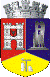 ROMÂNIAJUDEŢUL CLUJCONSILIUL LOCAL AL MUNICIPIULUI DEJStr. 1 Mai nr. 2, Tel.: 0264/211790*, Fax 0264/223260, E-mail: primaria@dej.ro 1.Bălașa Dana - LiviaP.N.L.Da2. Buburuz Simion - FlorinP.N.L.Da3.Butuza Marius - CornelP.M.P.-4.Făt IoanALDEDa5.Feier Iuliu - IoanALDEDa6.Gavriș Geanina – Adriana - CorinaP.N.L.Da7.Haitonic Teodora - StelaP.M.P.Da8.Husa Lucian - IoanP.N.L.Da9.Itu Mircea - VasileP.S.D.Da10.Kovrig Anamaria - MagdalenaU.D.M.R.Da11.Lupan ȘtefanP.N.L.Da12.Meșter Maria - AlinaU.S.R. PlusDa13.Moldovan Horațiu - VasileP.N.L.Da14.Muncelean TeodoraP.S.D.Da15. Pop CristianP.N.L.Da16. Radu Emilian - IoanP.N.L.Da17.Sabadâș Marin - GabrielP.S.D.Da18.Severin Paul - MihaiU.S.R. PlusDa19.Stan DanielP.N.L.Da1.Bălașa Dana - LiviaP.N.L.Da2. Buburuz Simion - FlorinP.N.L.Da3.Butuza Marius - CornelP.M.P.-4.Făt IoanALDEDa5.Feier Iuliu - IoanALDEDa6.Gavriș Geanina – Adriana - CorinaP.N.L.Da7.Haitonic Teodora - StelaP.M.P.Da8.Husa Lucian - IoanP.N.L.Da9.Itu Mircea - VasileP.S.D.Da10.Kovrig Anamaria - MagdalenaU.D.M.R.Da11.Lupan ȘtefanP.N.L.Da12.Meșter Maria - AlinaU.S.R. PlusDa13.Moldovan Horațiu - VasileP.N.L.Da14.Muncelean TeodoraP.S.D.Da15. Pop CristianP.N.L.Da16. Radu Emilian - IoanP.N.L.Da17.Sabadâș Marin - GabrielP.S.D.Da18.Severin Paul - MihaiU.S.R. PlusDa19.Stan DanielP.N.L.Da1.Bălașa Dana - LiviaP.N.L.Da2. Buburuz Simion - FlorinP.N.L.Da3.Butuza Marius - CornelP.M.P.-4.Făt IoanALDEDa5.Feier Iuliu - IoanALDEDa6.Gavriș Geanina – Adriana - CorinaP.N.L.Da7.Haitonic Teodora - StelaP.M.P.Da8.Husa Lucian - IoanP.N.L.Da9.Itu Mircea - VasileP.S.D.Da10.Kovrig Anamaria - MagdalenaU.D.M.R.Da11.Lupan ȘtefanP.N.L.Da12.Meșter Maria - AlinaU.S.R. PlusDa13.Moldovan Horațiu - VasileP.N.L.Da14.Muncelean TeodoraP.S.D.Da15. Pop CristianP.N.L.Da16. Radu Emilian - IoanP.N.L.Da17.Sabadâș Marin - GabrielP.S.D.Da18.Severin Paul - MihaiU.S.R. PlusDa19.Stan DanielP.N.L.Da1.Bălașa Dana - LiviaP.N.L.Da2. Buburuz Simion - FlorinP.N.L.Da3.Butuza Marius - CornelP.M.P.-4.Făt IoanALDEDa5.Feier Iuliu - IoanALDEDa6.Gavriș Geanina – Adriana - CorinaP.N.L.Da7.Haitonic Teodora - StelaP.M.P.Da8.Husa Lucian - IoanP.N.L.Da9.Itu Mircea - VasileP.S.D.Da10.Kovrig Anamaria - MagdalenaU.D.M.R.Da11.Lupan ȘtefanP.N.L.Da12.Meșter Maria - AlinaU.S.R. PlusDa13.Moldovan Horațiu - VasileP.N.L.Da14.Muncelean TeodoraP.S.D.Da15. Pop CristianP.N.L.Da16. Radu Emilian - IoanP.N.L.Da17.Sabadâș Marin - GabrielP.S.D.Da18.Severin Paul - MihaiU.S.R. PlusDa19.Stan DanielP.N.L.Da1.Bălașa Dana - LiviaP.N.L.Da2. Buburuz Simion - FlorinP.N.L.Da3.Butuza Marius - CornelP.M.P.-4.Făt IoanALDEDa5.Feier Iuliu - IoanALDEDa6.Gavriș Geanina – Adriana - CorinaP.N.L.Da7.Haitonic Teodora - StelaP.M.P.Da8.Husa Lucian - IoanP.N.L.Da9.Itu Mircea - VasileP.S.D.Da10.Kovrig Anamaria - MagdalenaU.D.M.R.Da11.Lupan ȘtefanP.N.L.Da12.Meșter Maria - AlinaU.S.R. PlusDa13.Moldovan Horațiu - VasileP.N.L.Da14.Muncelean TeodoraP.S.D.Da15. Pop CristianP.N.L.Da16. Radu Emilian - IoanP.N.L.Da17.Sabadâș Marin - GabrielP.S.D.Da18.Severin Paul - MihaiU.S.R. PlusDa19.Stan DanielP.N.L.Da1.Bălașa Dana - LiviaP.N.L.Da2. Buburuz Simion - FlorinP.N.L.Da3.Butuza Marius - CornelP.M.P.Împotrivă4.Făt IoanALDEDa5.Feier Iuliu - IoanALDEDa6.Gavriș Geanina – Adriana - CorinaP.N.L.Da7.Haitonic Teodora - StelaP.M.P.Abținere8.Husa Lucian - IoanP.N.L.Da9.Itu Mircea - VasileP.S.D.Abținere10.Kovrig Anamaria - MagdalenaU.D.M.R.-11.Lupan ȘtefanP.N.L.Da12.Meșter Maria - AlinaU.S.R. PlusNu participă la vot13.Moldovan Horațiu - VasileP.N.L.Da14.Muncelean TeodoraP.S.D.Da15. Pop CristianP.N.L.Da16. Radu Emilian - IoanP.N.L.Da17.Sabadâș Marin - GabrielP.S.D.Da18.Severin Paul - MihaiU.S.R. PlusAbținere19.Stan DanielP.N.L.DaEXCEDENT 2022 utilizat in 2023Mii lei1Reconversia și defuncționalizarea terenurilor si suprafețelor degradate, 
neutilizate din Pădurea Bungăr, Municipiul Dej SMIS 11251345,832Creșterea calității vieții populației Municipiului Dej 
prin construirea și dotarea centrului cultural – recreativ și îmbunătățirea spațiilor publice urbane din cartierul Dealul Florilor (parc Strada  Ecaterina Teodoroiu) COD SMIS 123139 623,373Modernizarea coridorului integrat de mobilitate urbană  
reprezentat de Strada 1 Mai (tronson 1 Mai 182 - intersecție Strada Ion Pop Reteganu), Strada Ion Pop Rateganu - Pod Someș - Străzile Libertății, Bistriței până la limita administrativ teritorială a Municipiului Dej, inclusiv acces către Autobaza TRANSURB Dej și modernizare Autobaza TRANSURB S.A.  Cod proiect:118104,  PIDU 3.0,064Modernizarea coridorului integrat de mobilitate urbană 
reprezentat de Străzile Unirii, Dobrogeanu Gherea, Ecaterina Teodoroiu,  Avram Iancu,  George Coșbuc, Regina Maria, Mircea cel Bătrân, Mărășești  (între Mircea cel Bătrân ș i Gheorghe Șincai), Strada Gheorghe Șincai, Strada 1 Mai  (între Strada George Coșbuc și Strada Ion Pop Reteganul), Strada Crângului,  SMIS 121416, PIDU 4 26,185Amenajarea zonei pietonale centrale
 în vederea reducerii emisiilor de carbon din zona centrală a Municipiului Dej  Cod proict: 118102, PIDU 1. 1.243,356Construirea unei clădiri cu destinația școală  clasele a V-a – a VIII-a pentru Școala gimnazială Nr. 1 Dej (GN 1 clădire nouă) SMIS 122358515,357Îmbunătățirea transportului public si nemotorizat in Municipiul Dej     
PIDU 6      SMIS 126369  Amenajare pietonala si velo zona Dig, zona Titulescu, Aleea Raoul Șorban și construire centru de transfer intermodal Municipiul Dej 3.822,298Modernizarea coridorului integrat de mobilitate urbană reprezentat de Străzile Unirii, Dobrogeanu Gherea, Ecaterina Teodoroiu,  Avram Iancu, George Cosbuc,  Regina Maria,  Mircea cel Bătrân, Mărășești  (intre Mircea cel Bătrân și Gheorghe Șincai), Gheorghe Șincai, 1 Mai  (între Străzile George Coșbuc și Ion Pop Reteganul),  Crângului,  SMIS 121416, PIDU 4350,009Parcare supraterană pe două nivele  în clădirea  CT8,  Strada Ecaterina Teodoroiu 807,14TOTAL7.433,571.Bălașa Dana - LiviaP.N.L.Da2. Buburuz Simion - FlorinP.N.L.Absent3.Butuza Marius - CornelP.M.P.Nu participă la vot4.Făt IoanALDEDa5.Feier Iuliu - IoanALDEDa6.Gavriș Geanina – Adriana - CorinaP.N.L.Da7.Haitonic Teodora - StelaP.M.P.Abținere 8.Husa Lucian - IoanP.N.L.Da9.Itu Mircea - VasileP.S.D.Da10.Kovrig Anamaria - MagdalenaU.D.M.R.Absent11.Lupan ȘtefanP.N.L.Da12.Meșter Maria - AlinaU.S.R. PlusDa13.Moldovan Horațiu - VasileP.N.L.Da14.Muncelean TeodoraP.S.D.Da15. Pop CristianP.N.L.Da16. Radu Emilian - IoanP.N.L.Da17.Sabadâș Marin - GabrielP.S.D.Da18.Severin Paul - MihaiU.S.R. PlusDa19.Stan DanielP.N.L.Da1.Bălașa Dana - LiviaP.N.L.Da2. Buburuz Simion - FlorinP.N.L.-3.Butuza Marius - CornelP.M.P.-4.Făt IoanALDEDa5.Feier Iuliu - IoanALDEDa6.Gavriș Geanina – Adriana - CorinaP.N.L.Da7.Haitonic Teodora - StelaP.M.P.Abținere 8.Husa Lucian - IoanP.N.L.Da9.Itu Mircea - VasileP.S.D.Da10.Kovrig Anamaria - MagdalenaU.D.M.R.-11.Lupan ȘtefanP.N.L.Da12.Meșter Maria - AlinaU.S.R. PlusDa13.Moldovan Horațiu - VasileP.N.L.Da14.Muncelean TeodoraP.S.D.Da15. Pop CristianP.N.L.Da16. Radu Emilian - IoanP.N.L.Da17.Sabadâș Marin - GabrielP.S.D.Da18.Severin Paul - MihaiU.S.R. PlusDa19.Stan DanielP.N.L.Da1.Bălașa Dana - LiviaP.N.L.Da2. Buburuz Simion - FlorinP.N.L.-3.Butuza Marius - CornelP.M.P.-4.Făt IoanALDEAbținere5.Feier Iuliu - IoanALDEDa6.Gavriș Geanina – Adriana - CorinaP.N.L.Da7.Haitonic Teodora - StelaP.M.P.Da8.Husa Lucian - IoanP.N.L.Da9.Itu Mircea - VasileP.S.D.Da10.Kovrig Anamaria - MagdalenaU.D.M.R.-11.Lupan ȘtefanP.N.L.Da12.Meșter Maria - AlinaU.S.R. PlusDa13.Moldovan Horațiu - VasileP.N.L.Da14.Muncelean TeodoraP.S.D.Da15. Pop CristianP.N.L.Da16. Radu Emilian - IoanP.N.L.Da17.Sabadâș Marin - GabrielP.S.D.Da18.Severin Paul - MihaiU.S.R. PlusDa19.Stan DanielP.N.L.Da1.Bălașa Dana - LiviaP.N.L.Da2. Buburuz Simion - FlorinP.N.L.-3.Butuza Marius - CornelP.M.P.-4.Făt IoanALDEDa5.Feier Iuliu - IoanALDEDa6.Gavriș Geanina – Adriana - CorinaP.N.L.Da7.Haitonic Teodora - StelaP.M.P.Da8.Husa Lucian - IoanP.N.L.Da9.Itu Mircea - VasileP.S.D.Da10.Kovrig Anamaria - MagdalenaU.D.M.R.-11.Lupan ȘtefanP.N.L.Da12.Meșter Maria - AlinaU.S.R. PlusDa13.Moldovan Horațiu - VasileP.N.L.Da14.Muncelean TeodoraP.S.D.Da15. Pop CristianP.N.L.Da16. Radu Emilian - IoanP.N.L.Da17.Sabadâș Marin - GabrielP.S.D.Da18.Severin Paul - MihaiU.S.R. PlusDa19.Stan DanielP.N.L.Da1.Bălașa Dana - LiviaP.N.L.Da2. Buburuz Simion - FlorinP.N.L.-3.Butuza Marius - CornelP.M.P.-4.Făt IoanALDEDa5.Feier Iuliu - IoanALDEDa6.Gavriș Geanina – Adriana - CorinaP.N.L.Da7.Haitonic Teodora - StelaP.M.P.Da8.Husa Lucian - IoanP.N.L.Da9.Itu Mircea - VasileP.S.D.Da10.Kovrig Anamaria - MagdalenaU.D.M.R.-11.Lupan ȘtefanP.N.L.Da12.Meșter Maria - AlinaU.S.R. PlusDa13.Moldovan Horațiu - VasileP.N.L.Da14.Muncelean TeodoraP.S.D.Da15. Pop CristianP.N.L.Da16. Radu Emilian - IoanP.N.L.Da17.Sabadâș Marin - GabrielP.S.D.Da18.Severin Paul - MihaiU.S.R. PlusDa19.Stan DanielP.N.L.Da1.Bălașa Dana - LiviaP.N.L.Da2. Buburuz Simion - FlorinP.N.L.-3.Butuza Marius - CornelP.M.P.-4.Făt IoanALDEDa5.Feier Iuliu - IoanALDEDa6.Gavriș Geanina – Adriana - CorinaP.N.L.Da7.Haitonic Teodora - StelaP.M.P.Abținere8.Husa Lucian - IoanP.N.L.Da9.Itu Mircea - VasileP.S.D.Da10.Kovrig Anamaria - MagdalenaU.D.M.R.-11.Lupan ȘtefanP.N.L.Da12.Meșter Maria - AlinaU.S.R. PlusDa13.Moldovan Horațiu - VasileP.N.L.Da14.Muncelean TeodoraP.S.D.Da15. Pop CristianP.N.L.Da16. Radu Emilian - IoanP.N.L.Da17.Sabadâș Marin - GabrielP.S.D.Da18.Severin Paul - MihaiU.S.R. PlusDa19.Stan DanielP.N.L.Da1.Bălașa Dana - LiviaP.N.L.Da2. Buburuz Simion - FlorinP.N.L.-3.Butuza Marius - CornelP.M.P.-4.Făt IoanALDEDa5.Feier Iuliu - IoanALDEDa6.Gavriș Geanina – Adriana - CorinaP.N.L.Da7.Haitonic Teodora - StelaP.M.P.Da8.Husa Lucian - IoanP.N.L.Da9.Itu Mircea - VasileP.S.D.Da10.Kovrig Anamaria - MagdalenaU.D.M.R.-11.Lupan ȘtefanP.N.L.Da12.Meșter Maria - AlinaU.S.R. PlusAbținere13.Moldovan Horațiu - VasileP.N.L.Da14.Muncelean TeodoraP.S.D.Da15. Pop CristianP.N.L.Da16. Radu Emilian - IoanP.N.L.Da17.Sabadâș Marin - GabrielP.S.D.Da18.Severin Paul - MihaiU.S.R. PlusDa19.Stan DanielP.N.L.Da1.Bălașa Dana - LiviaP.N.L.Da2. Buburuz Simion - FlorinP.N.L.-3.Butuza Marius - CornelP.M.P.-4.Făt IoanALDEDa5.Feier Iuliu - IoanALDEDa6.Gavriș Geanina – Adriana - CorinaP.N.L.Da7.Haitonic Teodora - StelaP.M.P.Da8.Husa Lucian - IoanP.N.L.Da9.Itu Mircea - VasileP.S.D.Da10.Kovrig Anamaria - MagdalenaU.D.M.R.-11.Lupan ȘtefanP.N.L.Da12.Meșter Maria - AlinaU.S.R. PlusAbținere13.Moldovan Horațiu - VasileP.N.L.Da14.Muncelean TeodoraP.S.D.Da15. Pop CristianP.N.L.Da16. Radu Emilian - IoanP.N.L.Da17.Sabadâș Marin - GabrielP.S.D.Nu participă la vot18.Severin Paul - MihaiU.S.R. PlusDa19.Stan DanielP.N.L.Da1.Bălașa Dana - LiviaP.N.L.Da2. Buburuz Simion - FlorinP.N.L.-3.Butuza Marius - CornelP.M.P.-4.Făt IoanALDEDa5.Feier Iuliu - IoanALDEDa6.Gavriș Geanina – Adriana - CorinaP.N.L.Da7.Haitonic Teodora - StelaP.M.P.Da8.Husa Lucian - IoanP.N.L.Da9.Itu Mircea - VasileP.S.D.Da10.Kovrig Anamaria - MagdalenaU.D.M.R.-11.Lupan ȘtefanP.N.L.Da12.Meșter Maria - AlinaU.S.R. PlusDa13.Moldovan Horațiu - VasileP.N.L.Da14.Muncelean TeodoraP.S.D.Da15. Pop CristianP.N.L.Da16. Radu Emilian - IoanP.N.L.Da17.Sabadâș Marin - GabrielP.S.D.Da18.Severin Paul - MihaiU.S.R. PlusDa19.Stan DanielP.N.L.Da1.Bălașa Dana - LiviaP.N.L.Da2. Buburuz Simion - FlorinP.N.L.-3.Butuza Marius - CornelP.M.P.-4.Făt IoanALDEDa5.Feier Iuliu - IoanALDEDa6.Gavriș Geanina – Adriana - CorinaP.N.L.Da7.Haitonic Teodora - StelaP.M.P.Da8.Husa Lucian - IoanP.N.L.Da9.Itu Mircea - VasileP.S.D.Da10.Kovrig Anamaria - MagdalenaU.D.M.R.-11.Lupan ȘtefanP.N.L.Da12.Meșter Maria - AlinaU.S.R. PlusDa13.Moldovan Horațiu - VasileP.N.L.Da14.Muncelean TeodoraP.S.D.Da15. Pop CristianP.N.L.Da16. Radu Emilian - IoanP.N.L.Da17.Sabadâș Marin - GabrielP.S.D.Da18.Severin Paul - MihaiU.S.R. PlusDa19.Stan DanielP.N.L.Da1.Bălașa Dana - LiviaP.N.L.Da2. Buburuz Simion - FlorinP.N.L.-3.Butuza Marius - CornelP.M.P.-4.Făt IoanALDEDa5.Feier Iuliu - IoanALDEDa6.Gavriș Geanina – Adriana - CorinaP.N.L.Da7.Haitonic Teodora - StelaP.M.P.Da8.Husa Lucian - IoanP.N.L.Da9.Itu Mircea - VasileP.S.D.Da10.Kovrig Anamaria - MagdalenaU.D.M.R.-11.Lupan ȘtefanP.N.L.Da12.Meșter Maria - AlinaU.S.R. PlusDa13.Moldovan Horațiu - VasileP.N.L.Da14.Muncelean TeodoraP.S.D.Da15. Pop CristianP.N.L.Da16. Radu Emilian - IoanP.N.L.Da17.Sabadâș Marin - GabrielP.S.D.Da18.Severin Paul - MihaiU.S.R. PlusDa19.Stan DanielP.N.L.Da1.Bălașa Dana - LiviaP.N.L.Da2. Buburuz Simion - FlorinP.N.L.-3.Butuza Marius - CornelP.M.P.-4.Făt IoanALDEDa5.Feier Iuliu - IoanALDEDa6.Gavriș Geanina – Adriana - CorinaP.N.L.Da7.Haitonic Teodora - StelaP.M.P.Da8.Husa Lucian - IoanP.N.L.Da9.Itu Mircea - VasileP.S.D.Da10.Kovrig Anamaria - MagdalenaU.D.M.R.-11.Lupan ȘtefanP.N.L.Da12.Meșter Maria - AlinaU.S.R. PlusDa13.Moldovan Horațiu - VasileP.N.L.Da14.Muncelean TeodoraP.S.D.Da15. Pop CristianP.N.L.Da16. Radu Emilian - IoanP.N.L.Da17.Sabadâș Marin - GabrielP.S.D.Da18.Severin Paul - MihaiU.S.R. PlusDa19.Stan DanielP.N.L.Da